Publicado en Madrid el 03/08/2022 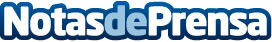 Atos impulsa la descarbonización de sus proveedores con el concurso "Atos Trip2Zero"Atos quiere premiar las ideas más innovadoras puestas en marcha por sus proveedores y, también a aquellos que han aportado un mayor grado de implicación en su proceso de descarbonización.Datos de contacto:Jennifer620 059 329Nota de prensa publicada en: https://www.notasdeprensa.es/atos-impulsa-la-descarbonizacion-de-sus Categorias: Nacional Telecomunicaciones Sostenibilidad Otras Industrias Innovación Tecnológica http://www.notasdeprensa.es